СЛАЙД  13						СЛАЙД  14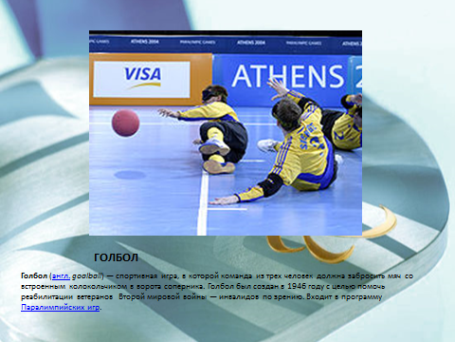 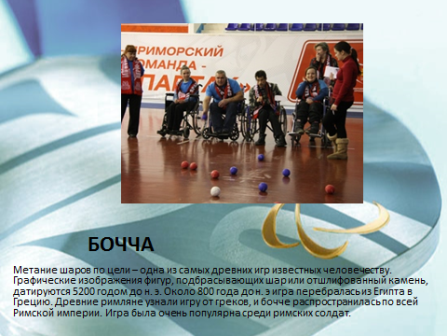 СЛАЙД  15						СЛАЙД 16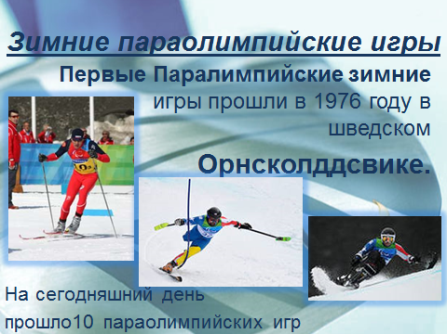 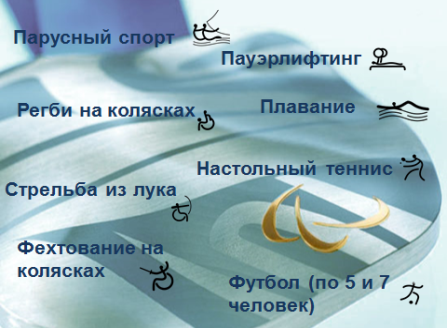 СЛАЙД  17					СЛАЙД  18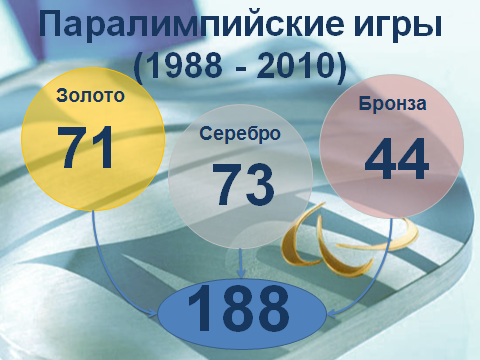 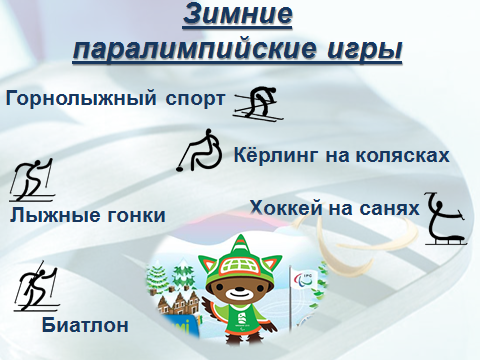 СЛАЙД  19						СЛАЙД  20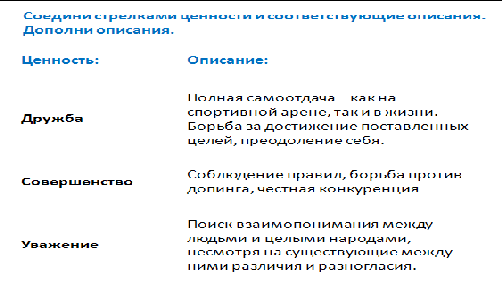 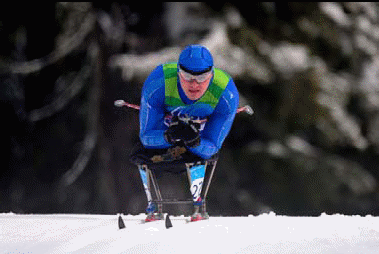 СЛАЙД  21						СЛАЙД  22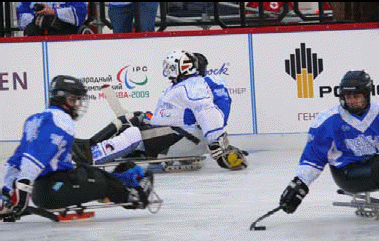 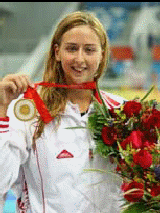 СЛАЙД  23						СЛАЙД  24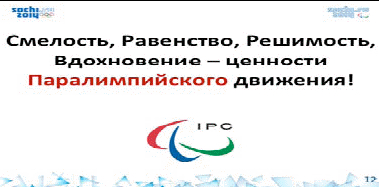 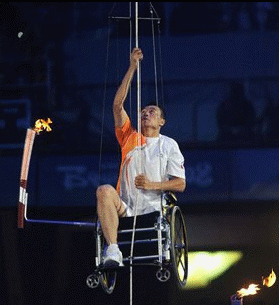 